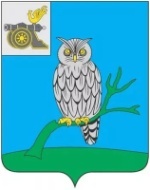 АДМИНИСТРАЦИЯ МУНИЦИПАЛЬНОГО ОБРАЗОВАНИЯ «СЫЧЕВСКИЙ РАЙОН»  СМОЛЕНСКОЙ ОБЛАСТИ Р А С П О Р Я Ж Е Н И Еот  02 сентября 2021 года № 335-рОб организации и проведении публичных слушаний по проекту Генерального плана и проекту Правил землепользования и застройки Дугинского сельского поселения Сычевского района Смоленской области в новой редакцииНа основании Федерального закона от 06.10.2003 г. № 131-ФЗ «Об общих принципах организации местного самоуправления в Российской Федерации», Градостроительного кодекса Российской Федерации, Земельного кодекса Российской Федерации, Устава муниципального образования «Сычевский район» Смоленской области, решения Сычевской районной Думы                                  от 23.04.2008 года № 298 (в редакции решений Сычевской районной Думы                          от 29.11.2019 года № 231, от 24.02.2021 года №16):1. Публичные слушания по проекту Генерального плана и проекту Правил землепользования и застройки Дугинского сельского поселения Сычевского района Смоленской области в новой редакции провести в д.Дугино Дугинского сельского поселения Сычевского района Смоленской области                            в соответствии с графиком (прилагается).2. Образовать комиссию по подготовке, организации и проведению публичных слушаний в Дугинском сельском поселении Сычевского района Смоленской области, сбору предложений и замечаний, касающихся проекта Генерального плана Дугинского сельского поселения Сычевского района Смоленской области в новой редакции и проекта Правил землепользования и застройки Дугинского сельского поселения Сычевского района Смоленской области в новой редакции в следующем составе:- Никонорова Татьяна Вениаминовна – Глава муниципального образования «Сычевский район» Смоленской области;- Лопухова Маргарита Александровна – председатель Сычевской районной Думы;- Сергеева Ольга Валерьевна – Глава муниципального образования Дугинского сельского поселения Сычевского района Смоленской области;- Соловьева Валентина Леонидовна – начальник отдела по земельным и имущественным отношениям Администрации муниципального образования «Сычевский район» Смоленской области;- Трофимова Ольга Александровна – главный специалист – архитектор Администрации муниципального образования «Сычевский район» Смоленской области;- Сопленкова Альбина Викторовна – главный специалист – юрист Администрации муниципального образования «Сычевский район» Смоленской области.3. Определить места для размещения и ознакомления с материалами проекта Генерального плана и проекта Правил землепользования и застройки Дугинского сельского поселения Сычевского района Смоленской области                             в новой редакции:- Администрация муниципального образования «Сычевский район» Смоленской области по адресу: Смоленская область, г. Сычевка,                              пл. Революции, д. 1;- Администрация Дугинского сельского поселения Сычевского района Смоленской области по адресу: Смоленская область, Сычевский район,                          д. Дугино, ул. Парковая, д. 4;- сайт Федеральной Государственной Информационной Системы Территориального Планирования (ФГИС ТП);- официальный сайт Администрации муниципального образования «Сычевский район» Смоленской области в информационно-телекоммуникационной сети «Интернет»;- официальный сайт Администрации Дугинского сельского поселения Сычевского района Смоленской области в информационно-телекоммуникационной сети «Интернет».4. Установить, что предложения и замечания в устной или письменной форме по проекту Генерального плана и проекту Правил землепользования и застройки Дугинского сельского поселения Сычевского района Смоленской области в новой редакции принимаются в рабочие дни с 9.00 до 13.00 и с 14.00 до 17.00 по адресу: г. Сычевка, пл. Революции, д. 1, в срок до 30 сентября                   2021 г.5. Заключение о результатах публичных слушаний опубликовать в газете «Сычевские вести» и разместить на официальном сайте Администрации муниципального образования «Сычевский район» Смоленской области в сети «Интернет».6. Опубликовать настоящее распоряжение в газете «Сычевские вести» и разместить на официальном сайте Администрации муниципального образования «Сычевский район» Смоленской области в информационно-телекоммуникационной сети «Интернет».7. Контроль за исполнением настоящего распоряжения оставляю                         за собой.Глава муниципального образования«Сычевский район» Смоленской области                                      Т.В. НиконороваПриложение к распоряжению Администрациимуниципального образования «Сычевский район»Смоленской областиот  02.09.2021 года № 335-р     ГРАФИКпроведения публичных слушаний по проекту Генерального плана и проекту Правил землепользования и застройки Дугинского сельского поселения Сычевского района Смоленской области в новой редакции№п/пНаселенные пунктыДата и время проведенияМесто проведения1д. Дугино09.10.2021 в 14-00Здание Администрации  д. Дугино, ул. Парковая, д. 4